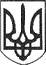 РЕШЕТИЛІВСЬКА МІСЬКА РАДАПОЛТАВСЬКОЇ ОБЛАСТІ(сорок перша позачергова сесія восьмого скликання)РІШЕННЯ24 листопада 2023 року             м. Решетилівка                            № 1675-41-VIIІПро надання дозволуна встановлення пам’ятноїмеморіальної дошки Новінському В. М.	Керуючись Законом України „Про місцеве самоврядування в Україні”, розглянувши звернення педагогічного колективу Піщанського ЗЗСО І-ІІІ ступенів імені Л.М.Дудки Решетилівської міської ради щодо встановлення пам’ятної меморіальної дошки в честь пам’яті загиблого випускника закладу Новінського В.М., Решетилівська міська радаВИРІШИЛА:Надати дозвіл на встановлення пам’ятної меморіальної дошки в пам’ять загиблого учасника бойових дій Новінського Володимира Михайловича у здійсненні заходів із забезпечення національної безпеки і оборони, відсічі і стримування збройної агресії російської федерації та розмістити меморіальну дошку за адресою: Полтавська область, Полтавський район, c.Піщане, вул. Шкільна,29, на будівлі комунальної власності Піщанський заклад загальної середньої освіти І-ІІІ ступенів імені Л.М.Дудки Решетилівської міської ради Полтавської області.Міський голова                                                                         Оксана ДЯДЮНОВА